Publicado en Granada el 10/09/2019 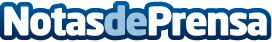 Melatonina para tratar los efectos adversos de la radioterapiaPharmamel, la empresa biotecnológica surgida en el seno de la Universidad de Granada gracias a las investigaciones de los Catedráticos Germaine Escames y Darío Acuña, lanza al mercado dos nuevos productos dermocosméticos para la piel irradiada e irritadaDatos de contacto:Pharmamel958419143Nota de prensa publicada en: https://www.notasdeprensa.es/melatonina-para-tratar-los-efectos-adversos-de Categorias: Medicina Industria Farmacéutica Emprendedores Universidades Biología http://www.notasdeprensa.es